Тема недели:«Кто умеет летать»03.04.2020ОД: Лепка Тема: «Птички-невелички гнездышки вьют»Цель: вызвать интерес к моделированию мостика из 3-4 «бревнышек» и созданию весенней композиции. Учить выравнивать пластилиновые детали по длине, лишнее отрезать стекой. Развивать чувство формы и величины, способности к композицииМатериалы:  пластилин, клеёночки, стеки, картон,  салфетки для рукПредлагаем Вам, слепить птицу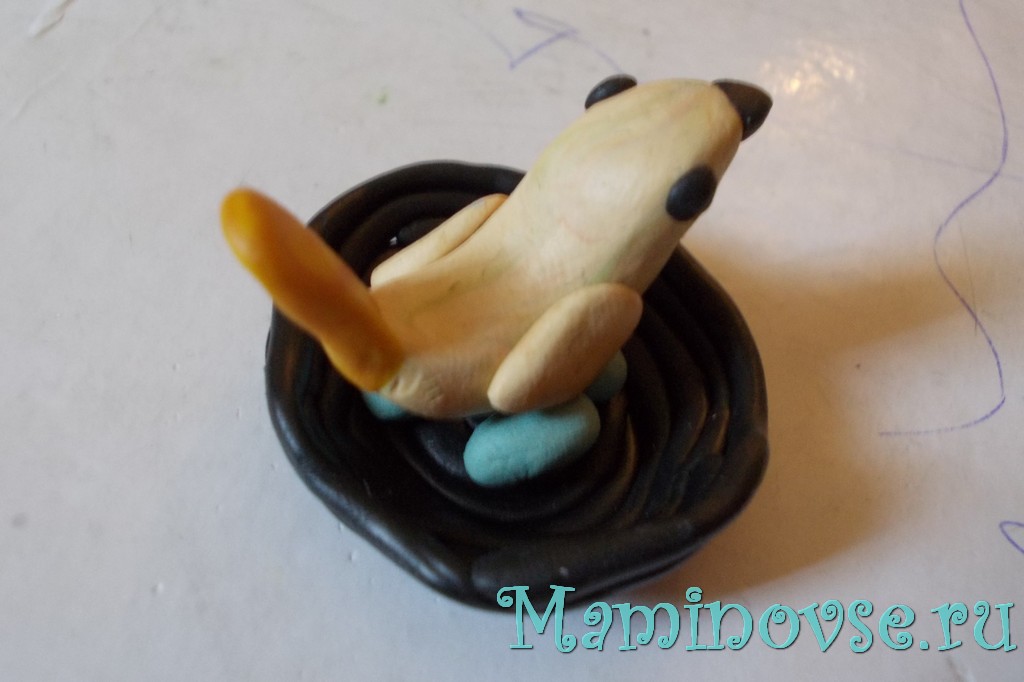 ОД: Физическое развитиеhttp://dou8.edu-nv.ru/svedeniya-ob-obrazovatelnoj-organizatsii/938-dokumenty/6328-stranichka-instruktora-po-sportu 